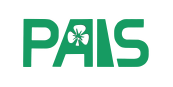 Polish Association for Irish Studieswould like to cordially invite you to our first talk celebrating the twenty-fifth anniversary of the Good Friday Agreement‘Good Friday Agreement after 25 Years: Reflections from Northern Ireland’will be delivered by Professor Jan Jędrzejewski from Ulster University 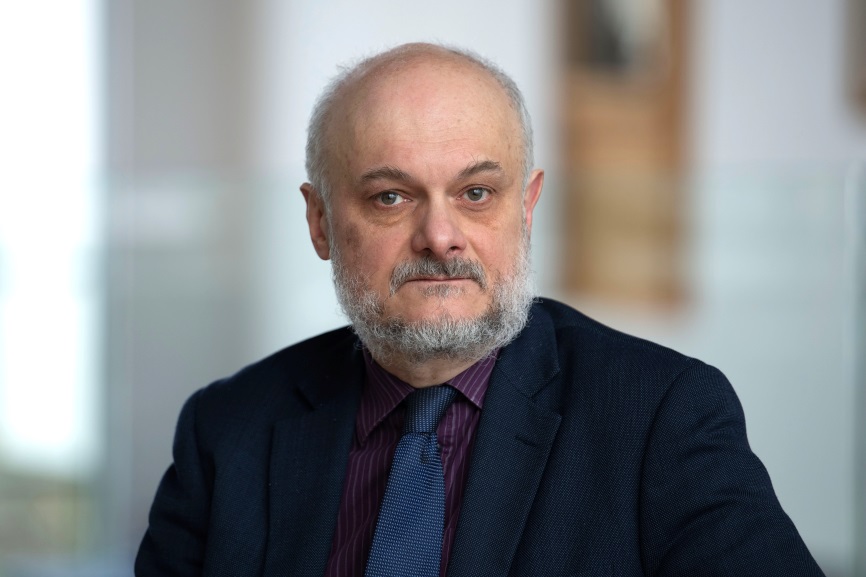 Date: 07.03.2023 (Tuesday)Time: 19.00 (Central European Time).Venue: ZoomRegistration: please, email us at michal.lachman@uni.lodz.pl to request a link to the meeting